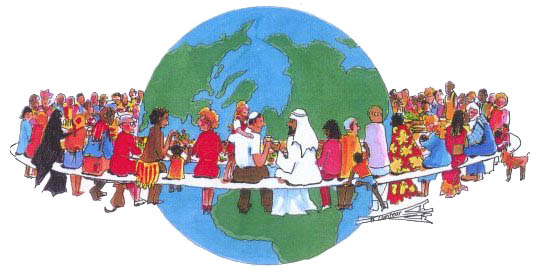 Cultural Travel ProjectYou will be creating a project to convince your classmates to travel to your chosen destination! Your project should include two portions. Firstly, you are to create a brochure for your country. This should include the information and topics listed below. Secondly, you are to create a video advertisement for your destination. The video can feature/star your group members, actors, celebrities, or can be edited featuring footage and images only. Your video advertisement should be taken seriously and include the information found in your brochure handout. Your brochure should include the following elements- History (brief), clothing, cuisine, festivals and celebrations, modern issues, demographics, language, currency, customs, things to do, sights to see etc. Along with the video advertisement and brochure, your group is also responsible for bringing in some cuisine from your country! (Please let me know if this creates an issue for you). Be creative and have fun!Choose an area of the world (there can be only one region/country per group): IndiaChinaMiddle EastRegion of AfricaRussiaEurope/Specific CountryLatin AmericaAustraliaSE AsiaNO UNITED STATESThe project will be evaluated using the following points: THIS IS WORTH A TEST GRADEDescriptionsSpelling and GrammarOrganizationResearchContentRequired ElementsNeatnessVisualsParticipationCreativityContent/Research = 50%Organization/Neatness/Grammar = 20%Creativity/Food/Visuals = 30%